SÄÄSE MÄNGUVÄLJAK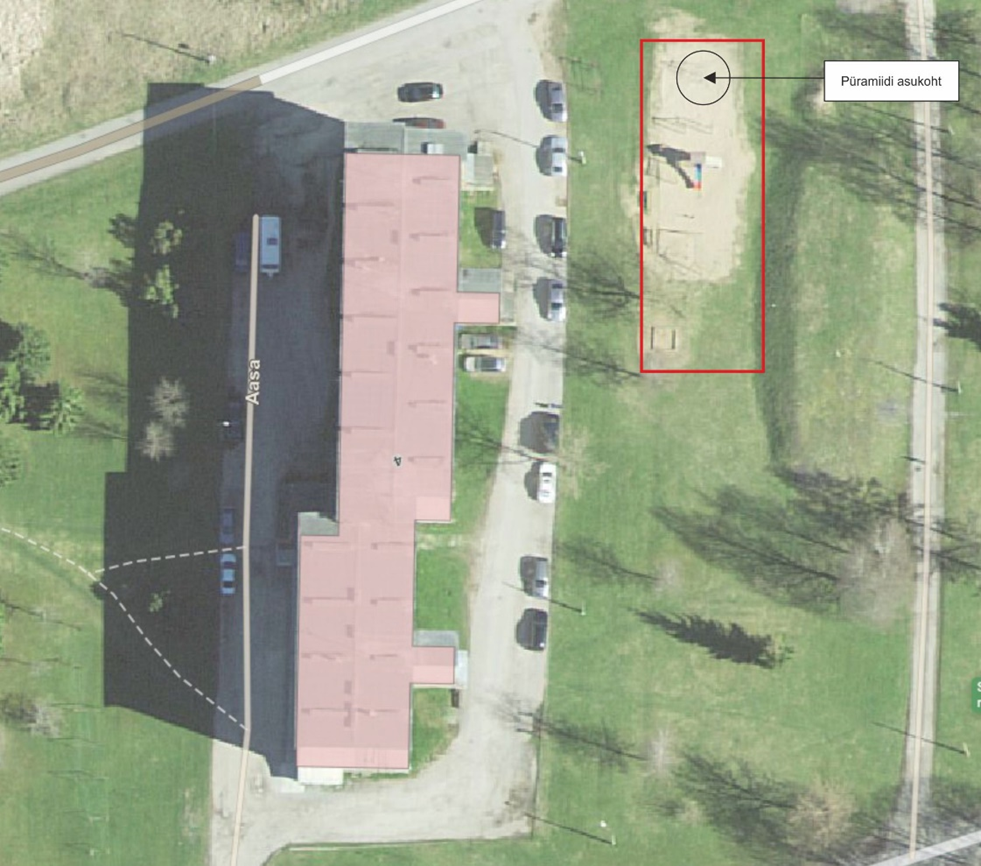 